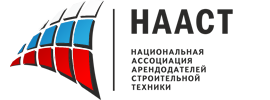 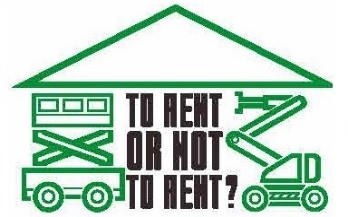 Международный форум арендных и строительных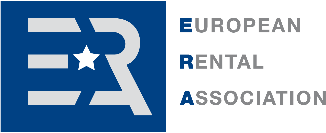 компаний 201721 сентября 2017, Ростов-на-Дону, конгресс-отель «Дон-Плаза»Организатор: Национальная ассоциация арендодателей строительной техники при поддержке European Rental Association (http://erarental.org/)Платиновый спонсор Форума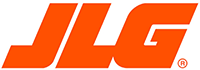 Золотой спонсор Форума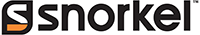 Серебряный спонсор Форума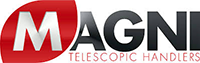 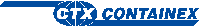 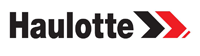 Бронзовый спонсор Форума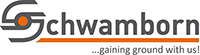 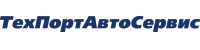 Участники выставки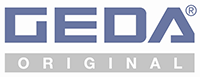 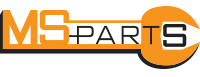 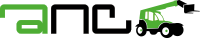 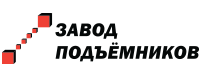 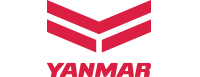 Информационный партнер Форума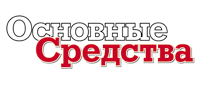 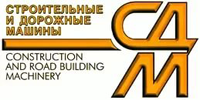 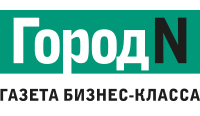 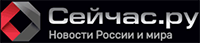 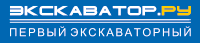 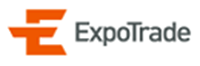 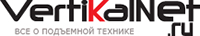 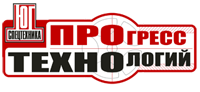 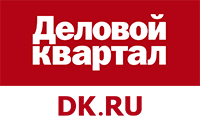 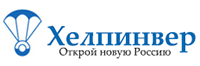 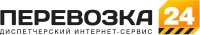 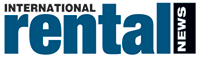 